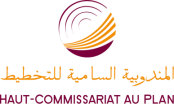 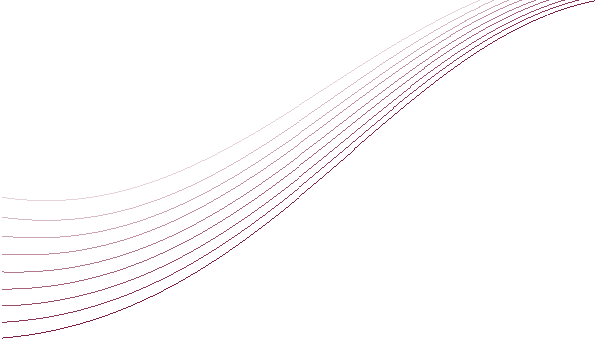 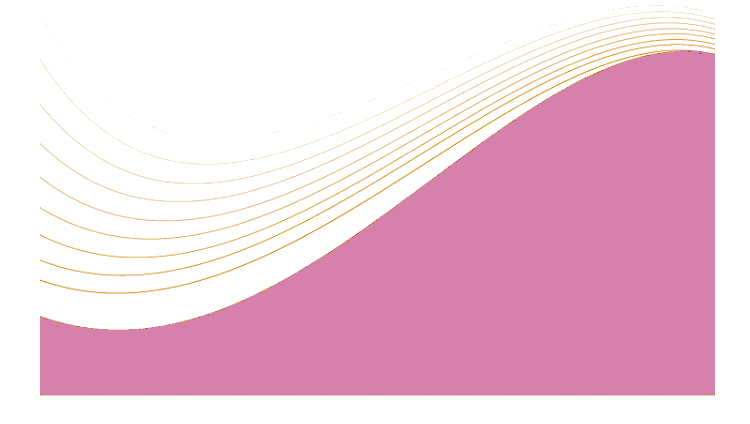 لأجل طلبات الاقتناء أو الاشتراك في المنشورات الإحصائية للمندوبية الساميـة للتخطيـط ، يرجى الاتصال بمصلحة التوثيق والتوزيع التابعة لمديرية الإحصاء ، زنقة محمد بالحسن الوزاني ، أكدال العالي ، ص.ب. 178 ، 10001 الربـاط - المغـربالهاتف : (212) 05.37.27.29.00 - الفاكس : (212) 05.37.77.32.17البريد الإلكتروني : statguichet@hcp.ma   لـمـحـة حـول المنهجيـة  APERÇU METHODOLOGIQUE       الرقم الاستدلالي للإنتـاج الصناعـي، الطاقي والمعدنـي        INDICE DE LA PRODUCTION  INDUSTRIELLE,ENERGETIQUE ET MINIEREأسـاس 100 : 2015 : 100 Baseالفصل الثاني 2021  2ème trimestreنظـــرة عـامــــةVUE D'ENSEMBLEالرقم الاستدلالي للإنتـاج حسب الفـروع وأجـزاء الفروع INDICE DE LA PRODUCTION PAR BRANCHE ET SOUS-BRANCHE أسـاس 100 :  2015 : 100 Base2ème  trimestre 2021 الفصل الثانيالرقم الاستدلالي للإنتـاج حسب الفـروع وأجـزاء الفروع )تابع(INDICE DE LA PRODUCTION PAR BRANCHE ET SOUS-BRANCHE (suite) أسـاس 100 :  2015 : 100 Base2ème  trimestre 2021 الفصل الثانيالرقم الاستدلالي للإنتـاج حسب الفـروع وأجـزاء الفروع  )تابع(INDICE DE LA PRODUCTION PAR BRANCHE ET SOUS-BRANCHE (suite) أسـاس 100 :  2015 : 100 Base2ème  trimestre 2021 الفصل الثاني	الرقم الاستدلالي للإنتـاج حسب الفـروع وأجـزاء الفروع  )تابع( INDICE DE LA PRODUCTION PAR BRANCHE ET SOUS-BRANCHE (suite) أسـاس 100 :  2015 : 100 Base2ème  trimestre 2021 الفصل الثانيالرقم الاستدلالي للإنتـاج حسب الفـروع وأجـزاء الفروع )تابع(INDICE DE LA PRODUCTION PAR BRANCHE ET SOUS-BRANCHE (suite)  أسـاس 100 :  2015 : 100 Base2ème  trimestre 2021 الفصل الثانيالرقم الاستدلالي للإنتـاج حسب الفـروع وأجـزاء الفروع  )تابع(INDICE DE LA PRODUCTION PAR BRANCHE ET SOUS-BRANCHE (suite) أسـاس 100 :  2015 : 100 Base2ème  trimestre 2021  الفصل الثانيالرقم الاستدلالي للإنتـاج حسب الفـروع وأجـزاء الفروع  )تابع( INDICE DE LA PRODUCTION PAR BRANCHE ET SOUS-BRANCHE (suite)   أسـاس 100 :  2015 : 100  Base 2ème  trimestre 2021  الفصل الثانيPour toute demande d'acquisition ou d'abonnement aux publications statistiques du Haut Commissariat au Plan, veuillez vous adresser au service de la documentation et de la diffusion de  de  : Rue Mohamed Belhassan   El Ouazzani, Haut-Agdal, BP 178,  10001 Rabat-MarocTél : (212) 05.37.27.29.00    -Fax : (212) 05.37.77.32.17E-mail : statguichet@hcp.ma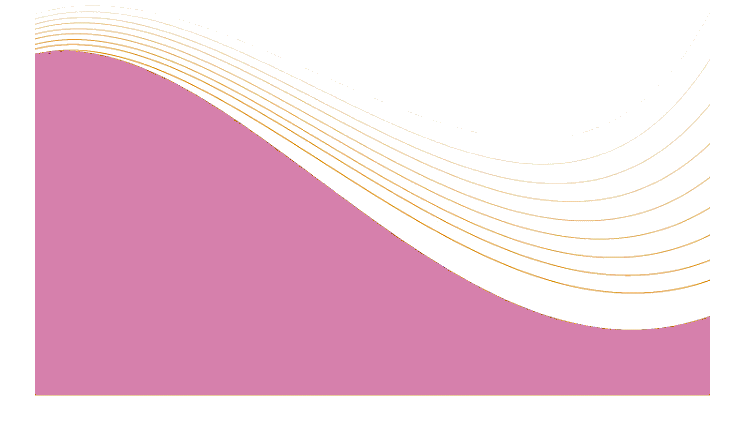 L’indice de la production industrielle, énergétique et minière base 100 en 2015 sert à mesurer l’évolution relative de la production dans les secteurs de l’industrie, des mines et de l’électricité.Cet indicateur statistique est calculé pour 5 niveaux de  des Activités Economiques (NMA) qui sont les produits, les activités, les sous-branches, les branches et les secteurs.La formule de calcul utilisée est celle de Laspeyres à base et à pondérations fixes. Les pondérations des branches et des sous-branches sont calculées sur la base de la valeur ajoutée au coût des facteurs alors que celles des produits et des activités sont calculées sur la base des valeurs de la production relatives à l’année de base 2015.La collecte de l’information est effectuée auprès des administrations de tutelle et auprès d’un échantillon représentatif des entreprises industrielles par le biais d’une enquête mensuelle permanente.Le champ de l’indice de la production couvre les principales entreprises exerçant dans les secteurs de l’industrie, de l’énergie et des mines. En effet, 585 entreprises sont touchées mensuellement par l’enquête directe. Par ailleurs, en ce qui concerne les entreprises énergétiques et minières et les autres unités industrielles telles les minoteries, les sucreries et les cimenteries, les statistiques sous produites de la production sont collectées auprès des administrations de tutelle.Les entreprises retenues pour le calcul de cet indice de volume ont été sélectionnées selon l’importance de la valeur de leur production. C’est ainsi que l’essentiel de la production industrielle, et toute la production minière et énergétique sont pris en considération.يهدف الرقم الاستدلالي للإنتاج الصناعي والطاقي والمعدني لسنة الأساس 2015  إلى قياس التطور النسبي للإنتاج في قطاعات الصناعة والمعادن والكهرباء.يحسب هذا المؤشر الإحصائي على 5 مستويات بالنسبة لتصنيف الأنشطة الاقتصادية و هي المنتوجات، الأنشطة، أجزاء الفروع، الفروع والقطاعات.تستعمل طريقة لاسبير ذات الأساس و الحصص الثابتتين لحساب الرقم الاستدلالي بالنسبة للفروع وأجزاءها، وتحسب هذه الحصص على أساس القيمة المضافة الإجمالية بسعر وسائل الإنتاج، أما بالنسبة للمنتوجات والأنشطة، فإن هذه الحصص تحسب على أساس قيمة الإنتاج لسنة 2015.يتم جمع المعطيات على مستوى الإدارات الوصية وعلى مستوى عينة تمثيلية للمقاولات الصناعية عن طريق بحث على رأس كل شهر.يغطي مجال المؤشر أهم المقاولات التي تزاول في قطاعات الصناعة و الطاقة والمعادن. حيث أن 585 مقاولة يشملها البحث مباشرة كل شهر. أما بالنسبة لمقاولات الطاقة والمعادن والوحدات الصناعية الأخرى كالمطاحن، مصانع السكر ومصانع الإسمنت، تجمع إحصائيات الإنتاج من لدن الإدارات الوصية.   لحساب هذا الرقم الاستدلالي للحجم، تم اختيار مجموعة من المقاولات ذات الأهمية من حيث قيمة الإنتاج. ولهذا فإن أهم الإنتاج الصناعي ومجموع الإنتاج المعدني والطاقي مأخوذ بعين الاعتبار.القطاعات والفـروعVar.%التغير2ème Trim.2021الفصل الثاني2ème Trim.2020الفصل الثانيSecteurs et branches.1 الصناعات الاستخراجية-1,3139,8141,61. Industries extractives07. استخراج خامات معدنیة-0,287,988,107. Extraction de minerais métalliques08. الصناعات الاستخراجية الأخرى-1,3142,5144,408. Autres industries extractives.2 الصناعات التحویلیة باستثناء تكرير النفط 19,9108,990,82. Industrie manufacturière hors  raffinage de pétrole10. صناعة المواد الغذائية3,6117,3113,210. Industries alimentaires11. صناعة المشروبات20,174,862,311. Fabrication de boissons12. تصنيع منتجات التبغ0,389,088,712. Fabrication de produits à base de  Tabac13. صناعة النسیج44,380,555,813. Fabrication de textiles14. صناعة الملابس48,996,564,814. Industrie de l'habillement15. صناعة الجلد والأحذیة32,562,046,815. Industrie du cuir et de la chaussure16. نجارة الخشب وصنع منتجات من الخشب والفلین57,146,229,416.Travail du bois et fabrication d'articles en bois et en liège.17. صناعة الورق والورق المقوى8,0114,0105,617. Industrie du papier et du carton18. طباعة نسخ التسجيلات19,8106,689,018. Imprimerie et reproductiond'enregistrements20. صناعة كیماوية0,5154,6153,920. Industrie chimique21. الصناعة الصیدلانیة17,9108,291,821. Industrie pharmaceutique22. صنع منتجات من المطاط والبلاستیك79,0135,575,722. Fabrication de produits encaoutchouc et en plastique23. صنع منتجات أخرى غیر معدنیة38,595,368,823. Fabrication d'autres produitsminéraux non métalliques24. التعدین98,372,036,324. Métallurgie25. صناعة منتجات معدنیة41,069,549,325. Fabrication de produits métalliques26. صنع تجهیزات معلوماتیة ومنتجات إلكترونیة وبصریة3,498,795,526. Fabrication de produitsinformatiques, électroniques et optiques27. صنع الأجهزة الكهربائیة69,7107,963,627. Fabrication d’équipements électriques28. صنع آلات و تجهیزات غیر المصنفة في موضع أخر83,0121,566,428. Fabrication de machines et équipements n.c.a.29. صناعة السيارات85,3113,861,429. Industrie automobile30. صنع وسائل النقل الأخرى9,787,880,030. Fabrication d'autres matériels de transport31. صناعة الأثاث7,274,569,531. Fabrication de meubles32. صناعات تحویلیة أخرى18,389,976,032. Autres industries manufacturières33. إصلاح وتركيب الآلات والمعدات54,297,663,333. Réparation et installation de machines et d’équipements3.الكهرباء15,8130,5112,73. ElectricitéI - MINES :L'indice de la production minière a enregistré au cours du deuxième trimestre 2021 une baisse de 1,3% par rapport à la même période de l’année précédente.Cette diminution résulte de la baisse de l’indice de la production des « autres industries extractives » de 1,3% et de celui de l’indice de la production de l’« extraction de minerais métalliques » de 0,2%.II - ELECTRICITE :L'indice de la production de l’énergie électrique a connu au cours du deuxième trimestre 2021 une hausse 15,8%, par rapport à la même période de l’année précédente.III- INDUSTRIES  MANUFACTURIERES :L’indice de la production des industries manufacturières hors raffinage de pétrole a enregistré une hausse de 19,9% au cours du deuxième trimestre 2021 par rapport à la même période de 2020.Cette évolution résulte notamment de la hausse de l’indice de la production de l’« industrie automobile » de 85,3%, de celui de la « métallurgie » de 98,3%, de celui de la « fabrication de machines et équipements » de 83,0%, de celui d'« autres produits minéraux non métalliques » de 38,5%, de celui de l’« industrie d’habillement » de 48,9%, de celui de l’ « industrie textile » de 44,3%, de celui de la « fabrication des boissons » de 20,1%, de celui de l’« industrie pharmaceutique » de 17,9%, de celui de la « fabrication des produits métalliques » de 41,0%, de celui de la « fabrication des produits en caoutchouc et en plastique » de 79,0%, de celui de l’« industrie du bois » de 57,1%, de celui de l’« industrie du cuir et de la chaussure » de 32,5% et de celui de l’« industrie alimentaire » de 3,6%.I - المعــادن : سجل الرقم الاستدلالي لإنتاج المعادن خلال الفصل الثاني من سنة 2021 انخفاضا قدره  1,3%مقارنة مع نفس الفصل من السنة الماضية.  وذلك نتيجة التراجع المسجل في "صناعات استخراجية أخرى" بـ 1,3% و"المعادن الحديدية" بـ .0,2% II - الكهـربــاء :عرف الرقم الاستدلالي لإنتاج الطاقة الكهربائية خلال الفصل الثاني من سنة 2021 ارتفاعا قدره%     15,8 مقارنة مع نفس الفترة من السنة الماضية.III - الصناعات التحويليـة : عرف الرقم الاستدلالي لإنتاج الصناعة التحويلية باستثناء تكرير النفط ارتفاعا قدره 19,9% خلال الفصل الثاني من سنة 2021 مقارنة مع نفس الفترة من سنة 2020.ويعود هذا التطور أساسا إلى ارتفاع الإنتاج في "صناعة السيارات" ب85,3%  وفي "صناعة التعدين" ب     98,3% وفي "صناعة الآلات والتجهيزات" ب 83,0% وفي "صناعة منتجات أخرى غير معدنية" ب38,5% في"صناعة الملابس "ب  48,9%وفي "صناعة النسيج" ب 44,3% و في "صناعة المشروبات" ب 20,1% وفي "الصناعة الصيدلانية "ب 17,9% وفي "صناعة منتجات معدنية" ب  41,0%وفي "صناعة المطاط والبلاستيك" ب   79,0% و في "صناعة الخشب" ب  57,1% و في "صناعة الجلد والأحذية" ب32,5%  وفي "الصناعات الغذائية" ب 3,6%.البيـانــاتVar.%التغير2ème Trim.2021الفصل الثاني2ème Trim.2020الفصل الثانيLibellé.1 الصناعات الاستخراجية-1,3139,8141,61. Industries extractives.07 استخراج خامات معدنیة-0,287,988,107. Extraction de minerais  métalliques.071 استخراج خامات الحديد8,288,481,7071. Extraction de minerais de fer.072 استخراج معدنیة غير الحديدية-0,287,988,1072. Extraction de minerais de métaux  non ferreux.08 صناعات إستخراجیة أخرى-1,3142,5144,408. Autres industries extractives.081 إستخراج الأحجار والرمل والصلصال13,9101,689,2081. Extraction de pierres, de sables et  d’argiles.082 إستخراج الفوسفاط الطبیعي-1,8144,3147,0082. Phosphates.089 إستخراج معادن غیر مصنفة في موضع آخر16,4106,991,8089. Activités extractives  N.C.A..2 الصناعات التحویلیة باستثناء تكرير النفط 19,9108,990,82. Industrie manufacturière hors raffinage de pétrole.10 صناعات غذائیة3,6117,3113,210. Industries alimentaires.101 تحویل وحفظ اللحوم وإعداد منتجات من اللحوم-17,982,2100,1101. Transformation et conservation de     la viande et préparation de produits à    base de viande.102 تحویل وحفظ الأسماك والقشریات والرخویات0,2130,3130,1102. Transformation et conservation de poissons, de crustacés et de mollusques.103 تحویل وحفظ الفواكه والخضر-1,3110,1111,5103. Transformation et conservation de  fruits et légumes.104 صناعة الزيوت والدهون النباتية والحيوانية4,5129,1123,5104. Fabrication d’huiles et graisses   végétales et animales.105 صناعة منتجات الحلیب10,6110,299,6105. Fabrication de produits laitiers.106 تحویل الحبوب، صنع المنتجات النشویة46,3127,186,9106. Travail des grains; fabrication de  produits amylases107. صناعة منتجات المخابز والحلویات والعجین الغذائي-0,284,985,1107. Fabrication de produits de  boulangerie-pâtisserie et de pâtes  alimentairesالبيـانــاتVar.%التغير2ème Trim.2021الفصل الثاني2ème Trim.2020الفصل الثانيLibellé.108 صناعة منتجات غذائیة أخرى-10,3171,7191,5108. Fabrication d'autres produits alimentaires.109 صناعة العلف الحيواني-1,7118,3120,4109. Fabrication d'aliments pour animaux.11 صناعة المشروبات20,174,862,311. Fabrication de boissons110. صناعة المشروبات20,174,862,3110. Fabrication de boissons.12 صناعة منتجات التبغ0,389,088,712. Fabrication de produits à base de tabac.120 صناعة منتجات التبغ0,389,088,7120. Fabrication de produits à base de tabac.13 صناعة النسیج44,380,555,813. Fabrication de textiles.131 تحضير ألياف النسيج والغزل26,363,850,5131. Préparation de fibres textiles et filature .132النسيج58,875,147,3132. Tissage .133تعزيز النسيج12,882,072,7133. Ennoblissement textile.134 صناعة الزرابي والموكیت32,7173,1130,4134. Fabrication de tapis et moquettes.139 صناعة منسوجات أخرى93,589,646,3139. Fabrication d'autres textiles.14 صناعة الملابس48,996,564,814. Industrie de l'habillement.141 صناعة الملابس، عدا الملابس المصنوعة من الفرو48,497,265,5141. Fabrication de vêtements, autres qu'en fourrure.143 صناعة منتجات من الأقمشة المزردّة60,986,453,7143. Fabrication d'articles à mailles.15 صناعة الجلد والأحذیة 32,562,046,815. Industrie du cuir et de la chaussure .151 تهیئة الجلود ودباغتها، تحضیر وصباغة الفرو، صنع لوازم السفر17,974,663,3151. Apprêt et tannage des cuirs; préparation et teinture des fourrures; fabrication d'articles de voyage152. صناعة الأحذية37,459,243,1152. Fabrication de chaussures16. نجارة الخشب وصنع منتجات من الخشب والفلین57,146,229,416. Travail du bois et fabrication d'articles en bois et en liègeالبيـانــات  Var.%التغير2ème Trim.2021الفصل الثاني2ème Trim.2020الفصل الثانيLibellé161. نجارة الخشب 144,141,517,0161. Sciage et rabotage du bois162. صناعة الخشب والفلين والأدوات والقطع المعدنية52,346,630,6162. Fabrication d'articles en bois, liège, vannerie et sparterie17. صناعة الورق والورق المقوى8,0114,0105,617. Industrie du papier et du carton171. صناعة عجین الورق والورق والورق المقوى0,5102,3101,8171. Fabrication de pâte à papier, de papier et de carton172. صناعة منتجات من الورق و الورق المقوى9,0115,6106,1172. Fabrication d'articles en papier ou en carton18. الطباعة ونسخ التسجیلات19,8106,689,018. Imprimerie et reproduction d'enregistrements181. الطباعة والخدمات ذات الصلة19,8106,689,0181. Imprimerie et services annexes20. صناعة كیماویة0,5154,6153,920. Industrie chimique201.صناعة المواد الكيميائية الأساسية -2,3170,7174,7201. Fabrication de produits chimiques de base202. صناعة المبیدات والمنتجات الكیماویة الزراعیة  الأخرى80,878,343,3202. Fabrication de pesticides et d’autres produits agrochimiques203. صناعة الصباغة والبرنیق والحبر والصمغ24,7108,987,3203. Fabrication de peintures, vernis, encres et mastics204 . صناعة الصابون والعطور ومواد التنظیف0,975,975,2204. Fabrication de savons, de produits d'entretien et de parfums205. صناعة مواد كیماویة أخرى89,8149,478,7205. Fabrication d'autres produits chimiques21. الصناعة الصیدلانیة17,9108,291,821. Industrie pharmaceutique212. صناعة مستحضرات صیدلانیة17,9108,291,8212. Fabrication de préparations pharmaceutiques22. صناعة منتجات المطاط والبلاستيك79,0135,575,722. Fabrication de produits en caoutchouc et en plastique221. صناعة منتجات المطاط161,4262,7100,5221. Fabrication de produits en caoutchouc222. صناعة المنتجات البلاستيكية69,4124,573,5222. Fabrication  de produits en plastiqueالبيـانــاتVar.%التغير2ème Trim.2021الفصل الثاني2ème Trim.2020الفصل الثانيLibellé23. صناعة منتجات أخرى غیر معدنیة38,595,368,823.  Fabrication d'autres produits minéraux non métalliques231. صناعة الزجاج ومنتجات من الزجاج44,9149,8103,4231. Fabrication de verre et d'articles en verre232. صناعة منتجات خزفیة مقاومة للحرارة691,8280,335,4232.  Fabrication de produits réfractaires233. صناعة مواد البناء من الطین المعد46,3105,872,3233.  Fabrication de matériaux de construction en terre cuite234. صناعة منتجات خزفیة أخرى34,7102,876,3234. Fabrication d'autres produits en céramique et en porcelaine235. صناعة الأسمنت والجیر والجبس53,796,462,7235. Fabrication de ciment, chaux et plâtre236. صناعة الخرسانة والأسمنت أو الجبس-16,468,281,6236. Fabrication d'ouvrages en béton, en ciment ou en plâtre237. قطع وتشكیل الحجر وإعداده للإستعمال5,0106,1101,0237. Taille, flaconnage et finissage de pierres239. صناعة المنتجات الكاشطة والمنتجات المعدنية غير المعدنية-0,984,485,2239. Fabrication de produits abrasifs et de produits minéraux non métalliques n.c.a.24. المعادن98,372,036,324. Métallurgie241. صناعة الحدید134,081,935,0241. Sidérurgie242. تصنيع الأنابيب والقضبان الجوفاء وإكسسوارات من الفولاذ8,175,069,4242. Fabrication de tubes, tuyaux, profiles creux et accessoires correspondants en acier243. تصنيع منتجات أخرى من التحویل الأولي للفولاذ47,385,357,9243. Fabrication d'autres produits de première transformation de l'acier244. إنتاج المعادن النفیسة وغيرها من المعادن غير الحديدية56,433,021,1244. Production de métaux précieux et d'autres métaux non ferreux245. تذویب المعادن115,057,226,6245. Fonderie 25. صناعة المنتجات المعدنية، باستثناء الآلات والمعدات41,069,549,325. Fabrication de produits métalliques, à l’exception des machines et des équipements251. صناعة العناصر المعدنية للبناء47,950,033,8251. Fabrication d'éléments en métal pour la construction252. صناعة الخزانات والصهاريج والحاويات المعدنية-18,347,858,5252 .Fabrication de réservoirs, citernes et conteneurs métalliquesالبيـانــاتVar.%التغير2ème Trim.2021الفصل الثاني2ème Trim.2020الفصل الثانيLibellé255. سبك المعادن و طرقها ورشمها وتعدین المساحیق0,729,829,6255. Forge, emboutissage, estampage;  métallurgie des poudres256. معالجة وتغلیف المعادن وأشغال صناعیة81,292,651,1256. Traitement et revêtement des métaux; usinage257. صناعة السكاكين والمعدات الیدویة والأدوات المعدنیة الأخرى219,5197,861,9257. Fabrication de coutellerie, d'outillage et de quincaillerie259. صناعة منتجات معدنیة أخرى32,4121,391,6259. Fabrication d'autres ouvrages en métaux26. تصنيع منتجات الكمبيوتر والإلكترونيات والبصرية3,498,795,526. Fabrication de produits informatiques, électroniques et optiques261. صناعة مكونات وبطاقات إلكترونیة4,1101,797,7261. Fabrication de composants et cartes électroniques265. صناعة أدوات القياس والتجارب والملاحة وصنع الساعات0,086,686,6265. Fabrication d'instruments et d'appareils de mesure, d'essai et de navigation; horlogerie27. صناعة الأجهزة الكهربائیة69,7107,963,627. Fabrication d'équipements électriques271. صناعة المحركات والمولدات والمحوّلات الكهربائیة وأجهزة التوزیع95,097,149,8271. Fabrication de moteurs, génératrices et transformateurs électriques et de matériel de distribution272. صناعة البطاريات والمراكم الكهربائیة375,9138,529,1272. Fabrication de piles et d'accumulateurs électriques273. صناعة الأسلاك والكبلات وصنع أجهزة التركیب الكهربائیة82,1133,373,2273. Fabrication de fils et câbles et de matériel d'installation électrique274. صناعة أجهزة الإنارة الكهربائیة56,260,338,6274. Fabrication d'appareils d'éclairage électrique275. صناعة الأجهزة المنزلية130,8119,151,6275. Fabrication d'appareils ménagers279. صناعة المعدات الكهربائية الأخرى-0,361,161,3279. Fabrication d'autres matériels électriques28. صناعة الآلات والمعدات83,0121,566,428. Fabrication de machines et équipements 281. صناعة آلات متعددة الاستعمال38,570,250,7281. Fabrication de machines d'usage général282. تصنيع آلات أخرى متعددة الاستعمال103,3151,974,7282 .Fabrication d'autres machines d'usage général283. صناعة الآلات الفلاحیة والغابویة93,4125,364,8283. Fabrication de machines agricoles et forestièresالبيـانــاتVar.%التغير2ème Trim.2021الفصل الثاني2ème Trim.2020الفصل الثانيLibellé284. صناعة آلات تشكیل المعادن والأدوات الآلیة0,671,771,3284. Fabrication de machines deformage des métaux et demachines-outils289. صناعة آلات أخرى ذات الاستعمال المحدد47,964,243,4289. Fabrication d'autresmachines d'usage spécifique29. صناعة السيارات85,3113,861,429. Industrie automobile291. بناء عربات ذات محرك61,487,053,9291. Construction de véhiculesautomobiles292. صناعة ھیاكل السیارات والمقطورات436,7168,031,3292. Fabrication de carrosserieset remorques293. صناعة أجزاء وتوابع السیارات65,7178,5107,7293. Fabrication d'équipementsautomobiles30. صناعة وسائل النقل الأخرى9,787,880,030 .Fabrication d'autres matériels de transport303. صناعة الطائرات والمركبات الفضائیة9,791,483,3303. Construction aéronautiqueset spatiale309. صناعة وسائل النقل9,756,551,5309. Fabrication de matériels detransport31. صناعة الأثاث7,274,569,531. Fabrication de meubles310. صناعة الأثاث7,274,569,5310. Fabrication de meubles32. صناعات تحویلیة أخرى18,389,976,032.  Autres industriesmanufacturières321. صناعة المجوهرات والحليّ والأدوات المماثلة21,468,056,0321. Fabrication d’articles dejoaillerie, bijouterie et articlessimilaires324. صناعة الألعاب واللعب76,4145,582,5324. Fabrication de jeux et jouetsالبيـانــاتVar.%التغير2ème Trim.2021الفصل الثاني2ème Trim.2020الفصل الثانيLibellé325. صناعة الأدوات والمستلزمات المستعملة في المجال الطبي وفي طب الأسنان-0,194,995,0325. Fabrication d'instruments et de fournitures à usage médical et dentaire329. صناعات تحویلیة غیر مصنفة6,9104,597,8329. Activités manufacturières n.c.a.33. إصلاح وتركيب الآلات والمعدات54,297,663,333. Réparation et installation de machines et d'équipements331. إصلاح مركبات معدنیة وإصلاح الآلات والمعدات54,297,663,3331. Réparation d'ouvrages en métaux, de machines et d'équipements3.الكهرباء15,8130,5112,73. Electricité